UNIVERSITAS YUDHARTA PASURUAN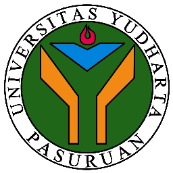 FAKULTAS ILMU SOSIAL & ILMU POLITIK		REKAP NILAISEMESTER GANJIL- TAHUN AKADEMIK 2023/2024PROGRAM STUDI ILMU KOMUNIKASI (B)Nama Dosen:  NINUK RISWANDARI, S.Sos.M.SiSKS: 3Matakuliah: Event KehumasanSemester: 5 - BNo.NamaNIMNilai AkhirKehadiran1.SHOFIATUS SHOLIHAH202169090032B162.ISWAHYURA PUTRA WASISA202169090034B163.MOH. ZAKI NASHRULLAH202169090036B164.ABDUL AZIZ202169090037B165.ARIF ROMADHONI202169090038B-166.MUCHAMMAD SYAMSUL MA'ARIF202169090045A167.AINUL MUZAYYANAH202169090046B168.NASFA LAURA SIDQIYAH202169090047A169.DURROTUN NASIKHAH202169090048B1610.ALAIKA HIDAYATULLOH202169090050B1611.SEPTIA BAMARADAN ARFIANTI202169090051A1612.WIWIK MAULIDAH202169090052B1613.NAURA SHOLHUB ARASYIDIAH202169090053B1614.M. H. HABIBATUL MAGHFIROH202169090056B+16Jumlah MahasiswaJumlah MahasiswaJumlah MahasiswaParaf dosen pengampuParaf dosen pengampuParaf dosen pengampuPasuruan, 8 Februari 2024Dosen Pengampu,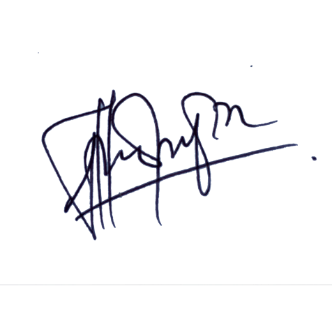 Ninuk Riswandari(……………………………………………..)